INDICAÇÃO Nº 4935/2017Indica ao Poder Executivo Municipal que proceda a Pintura de Sinalização para Faixa de Pedestre  localizada na Avenida Alfredo Contato, próximo ao sinaleiro, no Bairro Jardim Dona Regina.Excelentíssimo Senhor Prefeito Municipal, Nos termos do Art. 108 do Regimento Interno desta Casa de Leis, dirijo-me a Vossa Excelência para indicar que, por intermédio do Setor competente, promova a Pintura de Sinalização para Faixa de Pedestre  localizada na Avenida Alfredo Contato, próximo ao sinaleiro, no Bairro Jardim Dona Regina. Justificativa:Este vereador foi procurado por moradores, reclamando da falta de sinalização, para os pedestres, que atravessam a Avenida no referido local.Plenário “Dr. Tancredo Neves”, em 31 de maio de 2.017.Carlos Fontes-vereador-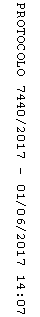 